Урок по истории Казахстана по технологии «БиС»  8 классТема: Усиление колониального гнета.Технологическая карта: Устный урок – 1.Цели урока:– раскрывая особенности социально*экономического и  политического развития Казахстана в первой половине ХIХв., показать сущность политики царской администрации в Казахстане, которая неизменно ведет к дальнейшему усилениюколониального гнета казахского народа, изменению системы правления, потери родных кочевий, самоуправство феодалов;– развивать навыки критического мышления, умение анализировать, сопоставлять факты, формировать личное отношение к явлениям и событиям;– воспитывать чувство национальной гордости, патриотизма.Оборудование: карта Казахстана, листы ответов, ТСо:компьютор, интерактивная доска.  Ход урока. 1   Организационный момент.           - психологический настрой.            - готовность к уроку.2. Сообщение темы и задач урока. Сегодня на уроке мы познакомимся с темой «Усиление колониального гнета» и работать мы будем по карте Устный урок – 1 3.Работа в тетради.  Запись числа,  темы урока. 4.Ключевые слова.      Новоилецкая линия,  глубь Казахстана, 4 миллион, казаки, арендная плата, плодородные участки, 12000, Кордонная стража,  5-8 верст,  1855, 1891, кибиточная подать, антиколониальное движение,  30 сын , 500юрт,возмущенные письма, Губайдулла,Баянаульские горы,Карбышев,1825 год, 1826 год, 1836, 1840,поражение          Слова записаны на доске. Ученики в течение 1 минуты читают и запоминают      слова.           Затем в течение 1 минуты записывают в тетрадь.          Первая отметка в МПМ          5. Работа над текстом.          Ученики в течение 3 минут читают текст учебника. 6. Перекрёстный опрос. Учитель задаёт вопросы по тексту. На ответ даётся 3 секунды.5 марта 1835 завешено строительство какогоукрепленияЛинии между Крепостями Троицк и Орская были перенесеныКазахи потеряли сколько землиКто заселял новое пространствоЗа пользование своими землями они платилиНоволинейный район представлял один из самыхЗдесь издавно кочевали околоПо новой линии было расположено Граница новой линии перенесена в глубь В районе насчитывалось 28 тыс человекА в этом году 50 тыс человекНа ряду с арендной платой платилиСтроительство крепостей и ликвидация ханской власти привели к Это движение возглавил самый младший Касым имел 12 сыновей каждый из которых распоряжался околоВ 1825-26 годах Касым в адрес региональных сибирских и оренбургских властей отправляетСултаны большую надежду возлагали на В районе  была сделана попытка встречи с китайскими представителямиЦарскими отрядами под командованием  были перехваченыВесной антиколониальное движение возглавил султан  31 января  состоялось открытое сражение  отрядов Саржана с царскими отрядамиЛетом Саржан  был убит правителем Ташкента по указанию кокандского  правителяПредательский был убит и его отец султан  Касым в  Вторая отметка в МПМ.7. Критические вопросы «да» или «нет»1 5  марта 1825 года завершили строительство Новоилецкой линии-нет2 Часть Оренбургской линиина пространстве между крепостями Илек и Троицкая была перенесена в глубь Казахстана-нет3 Казахи потеряли 600 десятин земли-нет4 Все пространство между новой и старой линии было предприсано заселять казаками-да5 За пользование своими землями платили кибиточную подать-нет6 На самых плодородных землях располагался Новолинейный район-да7 Здесь издавна кочевало 15 тысяч смей жагалбайлинских родов-нет8 по новой линии расположилась кордонная стража –да9 Граница новой линии перенесена в глубь 5-8 верстное расстояние- да10 В 1855 году казахов в районе насчитывалось около 25 тысяч человек-нет11 В 1891 году стало уже 50 тысача -да12 Наряду с кибиточной податью  они были вынуждены платить и арендную плату-да13 Строительстово  крепостей и ликвидация ханской власти привела к антиколониальному движению- да14 Это движение возглавил самый младший из тридцати сыновей Абылая Касым –да15 Касым имел 12 сыновей каждый из которых распоряжался около 800  аулов-нет16   В 1825-26 годы Касым отправляет возмущенное письмо в котором требует упазднения окружных приказов-да17 Большую надежду султаны возлагали на уали сына губайдуллы-нет18 В районе Баянаульских гор  была сделана попытка встречи с китайскими представителями-да19 Под командованием Карбышева были схвачен Губайдулла-да20 1824 году Саржан Касыулы возглавил антиколониальное движение-нет21 31 января 1825 года произошло сражение между восставшими и царской армией-нет Летом 1836 года были убиты братья Ержан и Есенгельды-да23  1841 году был злодейский убит Саржан –нетТретья отметка в МПМ. 8. Тематический словарный запас.Ученики в течение 5 минут записывают все слова, термины, понятия по данной теме. Проверка. Норма выполнения - четвёртая отметка в МПМ.9 Опрос домашнего задания- задания на листах-раздаточный материал(тесты разноуровневые) –слайд№5-6 задание –узнай историческую личность 9. Итог урока. Оценивание по МПМ.    Подсчёт процентов по МПМ. Норма – 63% положительных отметок.10  Рефлексия   Заполни таблицу: «Как я усвоил материал урока?» Ф.И.ученика_____________________________________________.Примечание: выбери вариант ответа и поставь любой знак. Продолжите фразу «Уходя с урока, я хочу  сказать……………………………...»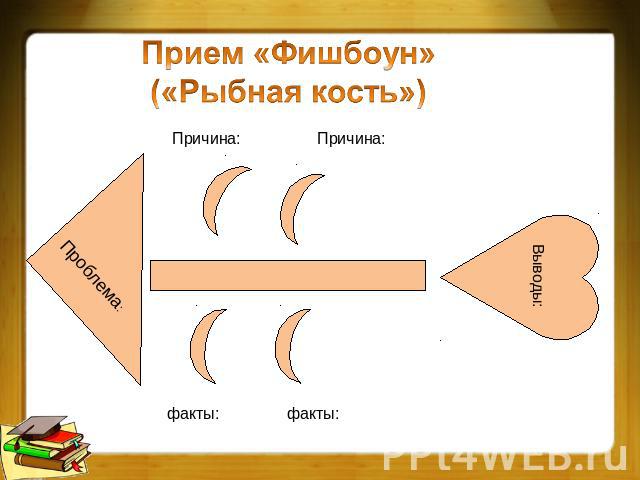 Получил прочные знания, усвоил весь материал.Усвоил новый материал частично.Мало что понял, необходимо еще поработать